Подготовка к ЭКГДля проведения ЭКГ исследования не требуется специальная подготовка. Человек укладывается на кушетку. На руки, ноги и поверхность груди помещают специальные электроды в виде зажимов или присосок. Кожу предварительно обрабатывают физиологическим раствором или обычным гелем. Пациенту необходимо с собой принести полотенце!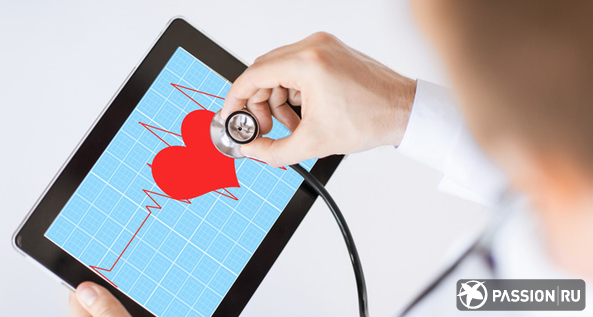 Электрокардиограмма (ЭКГ) — метод исследования сердца, с помощью записи на бумагу электрических колебаний от сердечной мышцы во время ее обычной работы.Электрокардиограмма является скринингом для выявления патологии сердца, то есть недорогим, простым в исполнении, быстрым и безвредным методом, входящим в стандарты обследования больных с подозрением на сердечную патологию..Манипуляция абсолютно безболезненная. От пациента требуется неподвижно полежать в течение 1-2 минут.Результатом исследования является бумажная лента, на которой вычерчивается кривая — запись электрофизиологической активности сердца.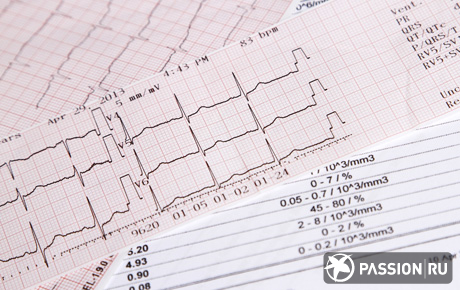 Что показывает ЭКГ?ЭКГ — очень информативное исследование. С помощью кардиограммы можно выявить нарушения сердечного ритма и проводимости. Заподозрить гипертрофию миокарда, воспалительные заболевания сердца.Кардиограмма позволяет диагностировать инфаркт миокарда или состояние, предшествующие ему.Большое значение имеет ЭКГ как метод отслеживания динамики сердечного заболевания. По величине и форме зубцов, образуемых на ЭКГ можно судить об эффективности проводимого лечения.При проведении ЭКГ желательно информировать врача о тех лекарственных препаратах, которые вы принимаете в настоящий момент, так как некоторые медикаменты оказывают влияние на работу сердца, что может отразиться на кардиограмме.Когда нужно писать ЭКГ?Здоровому человеку, не имеющему жалоб на сердце, необходимо делать ЭКГ раз в год в ходе профилактического осмотра в поликлинике.Поводом для внеплановой ЭКГ-диагностики является появление жалоб на боли в сердце, одышки, перебоев в работе сердца, повышение или понижение артериального давление, эпизоды потери сознания. ЭКГ обязательно требуется при постановке на учет по беременности, перед родами, при приеме на работу, оформлении санаторно-курортной карты и прочее.Подготовка пациента  к взятию крови из вены для исследования 1) Для получения достоверного результата кровь на анализ должна быть взята натощак; перед сдачей крови больному нельзя пить, курить, принимать лекарственные вещества (за исключением специально оговоренных случаев); 2) Психологически подготовиться к забору крови; 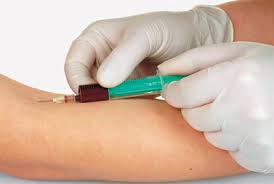  3) ) Если были случаи возникновения обмороков во время инъекций(сообщить об этом медицинскому работнику, выполняющему манипуляцию), забор крови производиться в положении лежа.Подготовка к забору капиллярной крови из пальцаПодготовка пациента к процедуре сдачи крови:- До процедуры взятия крови пациент должен бодрствовать не менее 1 часа.- В день, предшествующий анализу, пациент может пить и есть, как обычно, следует лишь ограничить употребление алкоголя, кофе и жирной пищи.- Между последним приемом пищи и жидкости и взятием крови должно пройти не менее 10-14 часов. При необходимости можно выпить не более одного стакана воды без каких-либо добавок.Перед взятием крови следует избегать:- Большой физической и эмоциональной нагрузки- Приема лекарственных препаратов (по возможности)- Употребления алкоголя, курения- Для стабилизации кровообращения перед взятием крови следует спокойно посидеть не менее 15 минут.- Желательно перед процедурой сдачи крови ребенку согреть руки.Подготовка к общему анализу мочиДля общего анализа мочи предпочтительно использовать «утреннюю» мочу, которая в течение ночи собирается в мочевом пузыре.Моча должна быть собрана после тщательного туалета наружных половых органов (несоблюдение этого правила может повлечь за собой выявление повышенного количества эритроцитов и лейкоцитов в моче, что затруднит постановку правильного диагноза) в сухую, чистую, хорошо отмытую от чистящих и дезинфицирующих средств посуду/Для анализа можно собирать всю мочу, однако, в нее могут попасть элементы воспаления мочеиспускательного канала, наружных половых органов. Поэтому, как правило, первую порцию мочи не используют. Вторую, среднюю, порцию мочи собирают в чистую посуду, не касаясь склянкой тела. Посуда с мочой плотно закрывается крышкой.Моча, собранная для общего анализа, может храниться не более 1,5 – 2 часов (обязательно на холоду!). Длительное хранение мочи при комнатной температуре приводит к изменению физических свойств, разрушению клеток и размножению бактерий. Нельзя собирать мочу во время менструации.Не рекомендуется употреблять овощи и фрукты, которые могут изменить цвет мочи (свекла, морковь и пр.)Не рекомендуется принимать мочегонные препараты.Накануне сдачи анализа следует исключить алкоголь, маринады, копчености, мед.   Подготовка к исследованию кала на скрытую кровьИсследование назначено Вашим врачом. Цель исследования - объективно оценить Ваше состояние. Для получения достоверных результатов Вам необходимо подготовить себя к этому исследованиюВ предшествующие  анализу  три дня  исключить  из  диеты  мясо, рыбу, зеленые  овощи,  помидоры, а  также  лекарства, содержащие  металлы (железо, медь), так  как  все  эти  вещества  могут  давать  ложноположительную  реакцию  на  скрытую  кровь.Сбор  кала  для  исследования  осуществляется  самим  пациентом.  Кал  для  исследования  доставляется  в  лабораторию  утром, желательно, чтобы  с  момента  дефекации  до  исследования  прошло  не  более  12 часов (при  условии  правильного  хранения – при температуре 2 – 8°С).  Кал  для  исследования  должен  быть  собран  в  чистую, сухую, широкогорлую  посуду, желательно  стеклянную. Следует  избегать  примеси  к  испражнениям   мочи, выделений  из  половых  органов, лекарств (свечи ) и  др.Материал доставляется в количестве 15 – 30 гр. (объем чайной ложки) в сухой чистой посуде с закрытой крышкой для предотвращения высыхания (стеклянная банка, пластиковый стаканчик).Очень важно, чтобы Вы точно следовали указанным рекомендациям, так как только в этом случае будут получены достоверные результаты.Подготовка к маммографииПеред тем, как определиться с датой маммографии, рекомендуется записаться на исследование. Необходимо сообщить врачу о предыдущих оперативных вмешательствах в области молочных желез.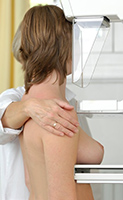 Не следует планировать маммографию за неделю до начала менструации, поскольку в этот период грудные железы, как правило, приобретает повышенную чувствительность. В случае беременности или подозрения на беременность, необходимо уведомить об этом рентгенолога.Дополнительные рекомендации:в день прохождения маммографии не пользуйтесь дезодорантом, антиперспирантом, тальком или лосьоном. Подмышечная область должна быть чистой и свободной от этих и других средств личной гигиены, иначе они могут быть восприняты рентгеновской техникой как проявление кальцификации в тканях молочной железы;опишите симптомы или проблемы, которые были обнаружены в молочных железах, специалисту, который проводит маммографию;если есть результаты предыдущих маммографий, предоставьте их лечащему врачу или специалисту, который проводит маммографию;уточните, когда результаты маммографии будут готовы.Когда проводится маммографияПроводить маммографию рекомендовано в начале менструального цикла с 5 по 12 день от его начала. В этот период цикла молочные железы не напряжены, исследование менее чувствительно и более информативно для врача.Подготовка к ультразвуковому исследованиюУЗИ, или ультразвуковое исследование — самый популярный способ обследования и получения достоверной информации о состоянии внутренних органов и мягких тканей.Когда мы проходим подобный вид обследования, наше тело подвергается воздействию ультразвуковыми волнами. Изображения на экране монитора получается благодаря отражению ультразвуковых волн от границ раздела разных по плотности внутренних органов и мягких тканей организма.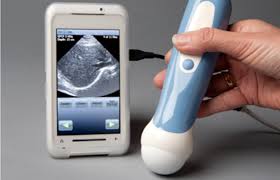 Внутренние органы и мягкие ткани обследуются специальным датчиком (он называется трасдьюсер), который включает в себя источник и приёмник волн ультразвука. На тело, как правило, наносится немного специального геля, для улучшения проведения волн и сцепления датчика с поверхностью. Затем данные поступаю на экран монитора и врач делает выводы о состоянии внутреннего органа.Подготовка к УЗИКак и любое обследование, УЗИ требует подготовки. Иногда достаточно взять с собой полотенце, чтобы стереть с тела гель, оставшийся после обследования. Иногда необходимо соблюдать особый режим приёма воды, особую диету.А после ирригоскопии и рентгена верхних отделов желудочно-кишечного тракта УЗИ проводить не стоит, так как барий, который используют для этих обследований, искажает ультразвуковые лучи. А значит, и результат будет неверный.Подготовка к УЗИ органов брюшной полостиУЗИ брюшной полости назначают, когда есть следующие признаки:— постоянная горечь во рту;— болезненные ощущения в животе;— боль в правом подреберье;— повышенное газообразование, вздутие живота;— чувство «распирания» после еды;— перенесённый гепатит (А, В, С);— установленные диагнозы (заболевания желчного пузыря, поджелудочной, печени, почек и т.д.)Как подготовиться к УЗИ органов брюшной полости?Чтобы получить точные результаты, подготовка к УЗИ брюшной полости требует полностью исключить из рациона:— хлеб из тёмной муки;— молоко в любом виде (каши и супы на молоке; чай и кофе с молоком);— овощи способствующие газообразованию (фасоль, горох, капуста);— фрукты способствующие газообразованию (виноград, яблоки, сливы);— сладкие и мучные блюда (торты, пирожки);— любые газированные напитки.Перед УЗИ желчного пузыря, печени, поджелудочной железы, ужин должен быть лёгким, не жирным. После ужина необходимо воздержание от приёма пищи 8 - 12 часов. Само исследование проводится натощак.Если пациент готовится к УЗИ исследованию почек, то за час до процедуры необходимо выпить 1 - 1,5 литра не газированной воды. Так как обследование мочевого пузыря можно провести только, если он наполнен.Подготовка к УЗИ желчного пузыряПри прохождении УЗИ желчного пузыря, необходимо ограничить себя в питании за 3 дня до начала исследования и исключить из рациона:— хлеб из тёмной муки;— молоко в любом виде (каши и супы на молоке; чай и кофе с молоком);— овощи способствующие газообразованию (фасоль, горох, капуста);— фрукты способствующие газообразованию (виноград, яблоки, сливы);— сладкие и мучные блюда (торты, пирожки);— любые газированные напитки.Начать принимать в течении этих дней активированный уголь по 2-4 таблетки 3 раза в день или «Эспумизан» (или любое подобное средство) так, как указано во вкладыше. Если есть нарушения пищеварения, через 30 минут после еды можно принимать «Мезим» по 1 таблетке или «Фестал» во время еды по 1 таблетке.Так же, за два дня до исследования сделать очистительную клизму. Не накануне исследования, а именно за два дня. Последний приём пищи в 19-00. Само исследование проводится строго натощак.УЗИ брюшной аортыЗа сутки до обследования необходимо исключить из рациона:— хлеб из тёмной муки;— молоко в любом виде (каши и супы на молоке; чай и кофе с молоком);— овощи способствующие газообразованию (фасоль, горох, капуста);— фрукты способствующие газообразованию (виноград, яблоки, сливы);— сладкие и мучные блюда (торты, пирожки);— любые газированные напитки.Начать принимать в течении этих дней активированный уголь по 2-4 таблетки 3 раза в день или «Эспумизан» (или любое подобное средство) так, как указано во вкладыше. Если есть нарушения пищеварения, через 30 минут после еды можно принимать «Мезим» по 1 таблетке или «Фестал» во время еды по 1 таблетке.Так же, за два дня до исследования сделать очистительную клизму. Не накануне исследования, а именно за два дня. Последний приём пищи в 19-00. Само исследование проводится строго натощак.УЗИ СОСУДОВ ГОЛОВНОГО МОЗГА И ШЕИЭто — совершенно безопасная процедура, во время которой исследуется состояние сосудов головного мозга и шеи. В момент обследование пациент сидит или лежит, подставляя врачу необходимый участок головы или шеи. Продолжительность обследования около 40 минут, специальной подготовки на требуется.УЗИ сосудов головы и шеи может проходить в нескольких режимах.Это В-режим, при котором максимально собирается информация о состоянии самого сосуда и прилегающих к нему тканей. При этом состояние кровотока во внимание не принимается.И так называемое дуплексное сканирование. При этом варианте исследования получают информацию о состоянии кровотока в сосуде. Если при В-режиме можно определить состояние сосудов только за пределами черепа, то транскраниальное (или дуплексное) сканирование позволяет исследовать сосуды и внутри черепа.УЗИ обследование черепа так же называют УЗДГ (ультразвуковая допплерография магистральных сосудов головы).Показания для УЗИ сосудов мозга и шеи— частые головные боли;— курение, гипертония, диабет, ожирение;— направление на операцию по поводу сердечной патологии.Цель исследования сосудов головы и шеи— обнаружение сужений, непроходимости и патологий;— контроль эффективности лечения;— состояние тонуса сосудов;— состояние кровотока.Исследуемые параметры при УЗИ сосудов— проходимость сосудов;— геометрию сосудов (соответствие анатомической траектории);— диаметр просвета между стенками сосуда;— состояние стенок;— состояние прилегающих к сосуду тканей.УЗИ СОСУДОВ ВЕРХНИХ И НИЖНИХ КОНЕЧНОСТЕЙПоказания к УЗИ сосудов нижних конечностей— Ощущение постоянной тяжести и боли в ногах даже в покое;— повышенная чувствительность ног к холоду;— «мурашки» и покалывание;— при видимом нарушении структуры вен и сосудов;— отёки.Показания к УЗИ сосудов верхних конечностей— ослабленный пульс;— боли при нагрузках;— онемение и зябкость;— разница в мышечной массе при сравнении рук;— разница в показаниях артериального давления;— потеря возможности выполнять тонкие движения пальцами рук.УЗИ сосудов конечностей даёт верную информацию о состоянии самих сосудов и прилежащих к ним тканей, позволяет правильно назначит лечение, не требует длительной и сложной подготовки.Так какие же заболевания позволяет диагностировать УЗИ сосудов конечностей?— Варикоз, при котором венозная кровь из-за расширенных участков вен застаивается. Появляется зуд, отёки, утолщение и потемнение кожи ног, тяжесть в ногах. Если заболевание вовремя не диагностировать и не приступить к лечению, то появляются и более тяжелые симптомы, как трофические язвы.— Тромбоз глубоких вен нижних конечностей. При этом заболевании появляются сгустки крови, которые затрудняют отток крови по венам. Появляются боли при движении, отёки.— Облитерирующий атеросклероз сосудов нижних конечностей. Это заболевание появляется чаще после 40 лет. Проявляет себя при ходьбе связанной с подъёмом по лестницам, при подъёме в гору. Появляется боль в ногах, хроническая усталость. Если заболевание запустить, то появляются трофические язвы.— Облитерирующий эндартериит. При этом заболевании страдают мелкие сосуды ног. Сосуды сужаются и воспаляются. Появляется сухость кожи, отёки, «мурашки», повышается потливость; посинение ногтей и язвы появляются, если заболевание вовремя не диагностировать и не лечить.При проведении УЗИ сосудов верхних конечностей, есть возможность правильно оценить состояние стенок, диаметра, наличие или отсутствие деформаций, проходимость.Метод позволяет найти патологические образования:— тромбы,— атеросклеротические бляшки;— расслоения,— оценить локализацию (размер, структуру и расположение),— выявить % стенозирования сосудов.Так же есть возможность найти и диагностировать повреждение тканей, расположенных возле сосудов, которые вызывают гемодинамические патологии.При проведении исследования кровотока определяется его количество и качество, место нарушения и поражение артериального русла.Даётся направление на реконструктивные операции, исследуется кровоток в динамике, что позволяет контролировать процесс лечения и правильность назначений.УЗИ -исследование сосудов так же позволяет (не всегда) отказаться от использования инвазивного варианта обследования.УЗИ ЩИТОВИДНОЙ ЖЕЛЕЗЫУЗИ щитовидной железы быстро и точно определяет:— количество мелких узлов,— наличие кист,— опухолей на раннем этапе.Своевременная и правильная диагностика, назначение эффективного лечения сильно увеличивает вероятность избежать хирургическое вмешательство и при этом сохранить высокое качество жизни пациента.Показания, при которых необходимо провести УЗИ щитовидной железы:— увеличение лимфоузлов в области шеи;— припухлость шеи под подбородком;— диагностированный зоб,— операция щитовидной железы и послеоперационные период,— проверка эффективности назначенного лечения,— планирование беременности,— нарушение менструального цикла,— бесплодие,— чувство удушья, повышенная возбудимость, слабость, нервозность,— контакт с УФО облучением,— гормональная терапия,— профилактический осмотр.УЗИ щитовидной железы позволяет определить размер и контуры, расположение, эхогенность и эхоструктуру тиреоидной ткани. Если есть патологические образования, то УЗИ диагностирует их наличие, структуру, форму, контур, количество.Под контролем УЗИ можно провести пункционную биопсию, что значительно увеличивает точность результата. Так же выявляются зоны регионарного лимфооттока, метастазы.В послеоперационный период исследуются остаточные ткани железы с измерением их размеров, фиксируется структура, описывается очаг образования.Как проводится само исследование щитовидной железы?Пациент ложится на спину, проекция щитовидной железы на поверхность шеи под подбородком смазывается специальным гелем для УЗИ исследования. Врач с помощью датчика делает снимки железы.Если необходимо, врач может подложить под шею пациента валик. Никакой подготовки для УЗИ исследования щитовидной железы не требуется. Метод совершенно безопасен и очень высоко информативен. После проведения УЗИ обследования, как правил, нет необходимости прибегать к таким дорогостоящим способам, как КТ и МРТ щитовидной железы.УЗИ молочных желёзСейчас уделяется большое внимание ранней диагностике онко заболеваний молочных желёз. Если диагностировать заболевание на ранней стадии, есть 100% вероятность полного излечения и сохранение высокого уровня жизни.Для этого необходимо просто пройти УЗИ исследование молочных желёз 1 раз в год каждой женщине не зависимо от возраста. Что позволяет выявить УЗИ:— кисты и новообразования (которые невозможно обнаружить на ранней стадии),— оценить состояние желёз и силиконовых протезов,— провести профилактический осмотр желёз у детей и подростков обеих полов (как у мальчиков, так и у девочек),— оценить состояние грудных желёз у мужчин,— необходимо как дополнение к рентгеновской маммографии в группе женщин предменструального периода.УЗИ молочных желёз не требует специальной подготовки, проводится лёжа. Железа условно делится на четыре квадрата: верхний наружный, нижний наружный, нижний внутренний, верхний внутренний и около сосковую область. Обследование ведется по аналогии с циферблатом — сектор 9-12, 12-15 и т.д.УЗИ исследование мочевого пузыряПонятно, что мочевой пузырь — орган сам по себе напоминающий пустой мешочек, поэтому к его исследованию необходимо подготовиться заранее. А именно, выпить за час 1-2 до исследования литр, полтора воды (без газа), сока, компота, морса и т.д. И прийти на обследование с полным мочевым пузырём.Если нет возможности терпеть, и позывы опорожнить мочевой пузырь не отпускают, то можно немного опорожнить, и снова выпить воды до состояния заполнения.Само обследование состоит из осмотра пузыря, простаты, семенных пузырьков, прилегающих тканей, региональных лимфатических узлов. После этого этапа пузырь необходимо освободить и проверить снова на объём остаточной мочи.Какие показания говорят о необходимости УЗИ мочевого пузыря— Частые непроизвольные позывы к мочеиспусканию,— боли над лобком,— острый и хронический цистит,— хронический пиелонефрит,— присутствие крови в моче,— присутствие воздуха в моче,— любые затруднения при мочеиспускании,— оценка деятельности почек.Подготовка к УЗИ органов малого тазаУЗИ органов малого таза проводится, когда необходимо узнать состояние матки, маточных труб, влагалища, яичников и мочевого пузыря. Выполняется УЗИ абдоминальным датчиком (через кожу на животе) и вагинальным (влагалищным) датчиком.УЗИ исследование проводится и в ходе лечения органов малого таза, чтобы отследить ход лечения и вовремя его скорректировать (если понадобится).Итак:— матка: определяется местоположение, форма, размер и строение, структура и т.д.;— яичники: определяется положение относительно матки, размер, размер фолликулов, идёт сопоставление с фазой менструального цикла;— возможно обследование мочевого пузыря (при достаточном наполнении).Показания для проведения УЗИ органов малого таза— УЗИ позволяет диагностировать беременность на ранних сроках;— нарушение менструального цикла (обильный, задержка, кровотечение в середине цикла, раньше срока, боли, выделения во время менопаузы);— с целью выявления различных заболеваний (эндометриоз, сальпингоофорит, кисты яичников, эндометрит и др.);— мониторирование фолликулярного аппарата яичников при лечении бесплодия и планировании беременности;— УЗИ проводится при приёме противозачаточных и гормональных, при наличии внутриматочного контрацептива для контроля и предотвращения осложнений.Подготовка к УЗИ органов малого тазаПри прохождении УЗИ органов малого таза у не беременных женщин, необходимо ограничить себя в питании за 3 дня до начала исследования и исключить из рациона:— хлеб из тёмной муки;— молоко в любом виде (каши и супы на молоке; чай и кофе с молоком);— овощи способствующие газообразованию (фасоль, горох, капуста);— фрукты способствующие газообразованию (виноград, яблоки, сливы);— сладкие и мучные блюда (торты, пирожки);— любые газированные напитки.Начать принимать в течение этих дней активированный уголь по 2-4 таблетки 3 раза в день или «Эспумизан» (или любое подобное средство) так, как указано во вкладыше. Если есть нарушения пищеварения, через 30 минут после еды можно принимать «Мезим» по 1 таблетке или «Фестал» во время еды по 1 таблетке.Так же, за два дня до исследования сделать очистительную клизму. Не накануне исследования, а именно за два дня. Последний приём пищи в 19-00. За час до исследования (если врач не укажет необходимость иного варианта подготовки) необходимо выпить 1-1,5 литра воды без газа и не мочиться до исследования.Все гинекологические исследования (молочных желёз, матки и т.п.) рекомендуется проводить в первый триместр менструального цикла. Исследование на фолликулогенез производится на 5; 9; 11-14 и 15 дни менструального цикла. Если вы хотите получить точные результаты исследования, то говиться надо тщательно и заранее.Как проводится УЗИ исследование органов малого тазаНужно лечь на кушетку головой к аппарату, врач нанесет гель на живот и низ живота и будет водить датчиком. Процедура абсолютно безвредная и безболезненная. Занимает в среднем 15-20 минут.Подготовка к взятию мазка на цитологиюПеред визитом к врачу-гинекологу для сдачи анализов следует:воздержаться  на 1—2 суток от половых контактов;не применять вагинальные препараты (крема, свечи, смазки) и не делать спринцевания в течение 2 суток;перед сдачей мазка на цитологию рекомендуется не мочиться в течение 2-3 часов;не рекомендуется сдача мазка на цитологию при наличии таких симптомов как зуд и выделения из влагалища.Мазок  на цитологию желательно сдавать сразу после месячных, на 4—5 день цикла.Подготовка к пневмотонометрии Исследование проводится на специальном приборе – пневмотонометре и является бесконтактным, т.е. без соприкосновения с поверхностью глаза. Это самый распространенный и простой на сегодняшний день метод измерения внутриглазного давления, который позволяют получить точные и быстрые результаты.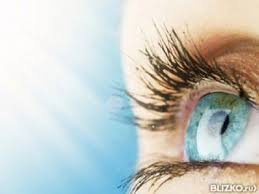 Пациент располагает подбородок на специальной регулируемой подставке, прижимается лбом к фиксатору и открывает широко глаза. Из прибора поочередно сперва на правый глаз, затем на левый подаются потоки воздуха, которые оказывают давление на роговицу глаза. Степень изменения фиксируется прибором, после чего, встроенный компьютер высчитывает по определенному алгоритму величину внутриглазного давления, которое выводится на распечатке. Исследование, как правило, проводится трехкратно для каждого глаза – это позволяет более точно рассчитать значения ВГД.Метод пневмотонометрии является достаточно точным, удобным и безболезненным для пациента. Во время исследования человек слышит только небольшие хлопки и ощущает короткие потоки воздуха. Специальной подготовки не требуется. Отсутствие контакта между прибором и глазным яблоком исключает вероятность инфицирования или повреждения роговицы, может быть использован в раннем послеоперационном периоде.Нормальными значениями глазного давления при измерениями таким способом считается величина 15-16 мм.рт.ст.